НАЦІОНАЛЬНА АКАДЕМІЯ ПЕДАГОГІЧНИХ НАУК УКРАЇНИДЕРЖАВНИЙ ЗАКЛАД ВИЩОЇ ОСВІТИ«УНІВЕРСИТЕТ МЕНЕДЖМЕНТУ ОСВІТИ» ЗАТВЕРДЖЕНО Вченою радою УМОПротокол № 5 від 19.04.23Голова Вченої ради 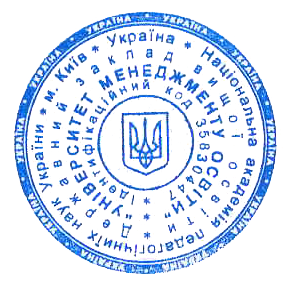 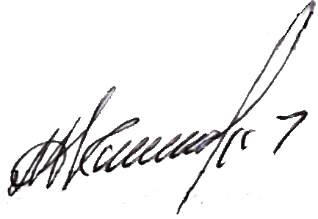 Ректор Кириченко М.О. Ведено в дію наказом ДЗВО «УМО»від 19.04.23 № 01-01/215ОСВІТНЬО-НАУКОВА ПРОГРАМА«ОСВІТНІ, ПЕДАГОГІЧНІ НАУКИ»РІВЕНЬ ВИЩОЇ ОСВІТИ        	ТРЕТІЙ (ОСВІТНЬО-НАУКОВИЙ)СТУПІНЬ ВИЩОЇ ОСВІТИ    	ДОКТОР ФІЛОСОФІЇГАЛУЗЬ ЗНАНЬ                        	01 ОСВІТА\ ПЕДАГОГІКАСПЕЦІАЛЬНІСТЬ                    	011 ОСВІТНІ, ПЕДАГОГІЧНІ НАУКИКИЇВ, 2023ПРЕАМБУЛАРозроблено робочою групою у складі:Гарант освітньої програми:Рябова Зоя Вікторівна, докторка педагогічних наук, професорка, завідувачка кафедри менеджменту освіти та права;Члени робочої групи:Сорочан Тамара Михайлівна, докторка педагогічних наук, професорка, директорка Центрального інституту післядипломної освіти ДЗВО «Університет менеджменту освіти» НАПН України;Ануфрієва Оксана Леонідівна, кандидатка педагогічних наук, доцентка, завідувачка аспірантури та докторантури ДЗВО «Університет менеджменту освіти» НАПН України;Рожнова Тетяна Євгенівна, кандидатка педагогічних наук, доцентка, завідувачка Науково-методичним центром ліцензування та акредитації ДЗВО «Університет менеджменту освіти» (випускниця магістратури УМО);З числа стейкхолдерівАнтонова Олена Євгенівна, докторка педагогічних наук, професорка, завідувачка кафедри педагогіки, професійної освіти та управління освітніми закладами Житомирського державного університету імені Івана Франка;Боднар Оксана Степанівна, докторка педагогічних наук, доцентка, професорка кафедри педагогіки та менеджменту освіти Тернопільського національного педагогічного університету імені Володимира Гнатюка, керівниця «Дослідницького офісу менеджменту освіти».З числа здобувачівШкура Геннадій Анатолійович, доктор філософії з освітніх, педагогічних наук, директор Українського державного центру позашкільної освіти (за згодою)Перелік нормативних документів, на яких базується освітньо-наукова програмаЗакон України від 01.07.2014 р. No 1556VII «Про вищу освіту» [Режим доступу: http://zakon5.rada.gov.ua/laws/show/2145-19];Закон України від 05.09.2017 р. «Про освіту» – [Режим доступу: http://zakon5.rada.gov.ua/laws/show/2145-19];Постанова Кабінету Міністрів України від 29.04.2015 р. No 266 ( зі змінами) «Про затвердження переліку галузей знань і спеціальностей, за якими здійснюється підготовка здобувачів вищої освіти» [Режим доступу: http://zakon4.rada.gov.ua/laws/show/266-2015-п];Постанова Кабінету Міністрів України від 30.12.2015 р. No 1187 ( зі змінами) «Про затвердження Ліцензійних умов провадження освітньої діяльності» [Режим доступу: http://zakon4.rada.gov.ua/laws/show/1187-2015-п/page];Постанова Кабінету Міністрів України від 23.11.2011 р. No 1341 («Про затвердження Національної рамки кваліфікацій» [Режим доступу: http://zakon4.rada.gov.ua/laws/show/1341- 2011 - п];Національний класифікатор України: «Класифікатор професій» ДК 003: 2010 ДК 003:2010 [Режим доступу: http://www.dk003.com];Наказ Міністерства освіти і науки України від 01.10.2019 №1254 «Про  внесення змін до Методичних рекомендацій щодо розроблення стандартів вищої освіти» [Режим доступу: https://mon.gov.ua/ua/npa/pro-unesennya-zmin-do-metodichnih-rekomendacij-shodo-rozroblennya-standartiv-vishoyi-osviti ];Постанова Кабінету Міністрів України від 12.06.2019 р. No 509 «Про внесення змін у додаток до постанови Кабінету Міністрів України від 23 листопада 2011 р. №1341» [Режим доступу: https://zakon.rada.gov.ua/laws/show/509-2019-%D0%BF/paran2#n2 ];Стандарти і рекомендації щодо забезпечення якості в Європейському просторі вищої освіти (ESG) [Режим доступу: http://ihed.org.ua/images/doc/ 04_2016_ESG_2015.pdf];Національний освітній глосарій: вища освіта [Режим доступу: http:// ihed.org.ua/images/doc/04_2016_glossariy_Visha_osvita_2014_tempus - office.pdf];Розвиток системи забезпечення якості вищої освіти в Україні: інформаційно-аналітичний огляд [Режим доступу: http://ihed.org.ua/images/ doc/04_2016_Rozvitok_sisitemi_zabesp_yakosti_VO_UA_2015.pdf];Європейська кредитна трансферна накопичувальна система: Довідник користувача [Режим доступу: http: //ihed.org.ua /images/doc/ 04_2016_ECTS_Users _Guide - 2015_Ukrainian.pdf];EQF – LLL – European Qualifications Framework for Lifelong Learning [Режим доступу: https://ec.europa.eu/ploteus/sites/eac - eqf/files/brochexp_en.pdf];QF - EHEA – Qualification Framework of the European Higher Education Area [Режим доступу: http://www.ehea.info/article - details.aspx?ArticleId=67];TUNING [Режим доступу: http://www.unideusto.org/tuningeu/];Стандарт вищої освіти. Ступінь «доктор філософії». Галузь знань: 07 «Управління та адміністрування», спеціальність: 073 «Менеджмент» (проєкт) [Режим доступу]: https://mon.gov.ua/storage/app/media/vishcha-osvita/proekty%20standartiv%20vishcha% 20osvita/2018/11/28/073-menedzhment-doktor-filosofii-28112018.docx;Професійний стандарт на групу професій «Викладачі закладів вищої освіти», затверджений Наказом Міністерства розвитку економіки, торгівлі та сільського господарства від 23.03.2021 № 610 [Режим доступу]: https://mon.gov.ua/storage/app/media/pto/standarty/2021/03/25/Standart%20na%20hrupu%20profesiy_Vykladachi%20zakladiv%20vyshchoyi%20osvity_25.03.pdfПоложення про організацію освітнього процесу в ДЗВО «Університет менеджменту освіти», затвердженому Вченою радою УМО (протокол № 2 від 29 січня 2020 р.) [Режим доступу: http://umo.edu.ua/images/content/document Положення_освiтн_ого_процесу.pdf].Положення про організацію освітнього процесу на третьому освітньо-науковому рівні підготовки здобувачів вищої освіти – доктор філософії в процесу в Державному вищому навчальному закладі «Університет менеджменту освіти», затвердженому Вченою радою УМО (протокол № 7 від 19 вересня 2018 р. зі змінами 29.01.2020р., протокол №2.) [Режим доступу: http://umo.edu.ua/images/content/ aspirantura/norm_document Положення__про_орган._освiт.процес.pdf].Положення про моніторинг якості освітньої діяльності та якості вищої освіти здобувачів (студентів, аспірантів), підвищення кваліфікації слухачів у ДВНЗ «Університет менеджменту освіти», затвердженому Вченою радою УМО (протокол № 5 від 10 квітня 2020 р.) [Режим доступу: http://umo.edu.ua/images/content/documentПОЛОЖЕННЯ%20про%20МОНІТОРИНГ.pdf].Положення про наукове керівництво (консультування) здобувачів вищої освіти ступеня доктора філософії та доктора наук, затвердженому Вченою радою УМО (протокол № 2 від 20 лютого 2019 р., зі змінами 29.01.2020р., протокол №2.) [Режим доступу: http://umo.edu.ua/images/content/aspirantura/norm_document ПОЛОЖЕННЯ__про_наук.керiв.pdf].Положення про проведення науково-педагогічної практики здобувачами вищої освіти ступеня доктора філософії, затвердженому Вченою радою УМО (протокол № 2 від 20 лютого 2019 р., зі змінами 29.01.2020р., протокол №2.) [Режим доступу: http://umo.edu.ua/images/content/aspirantura/norm_document Положення_про_практику_аспiрантiв_УМО.pdf].Національна рамка кваліфікацій від 23 листопада 2011 р. № 1341
(із змінами, внесеними згідно з Постановою КМ № 519 від 25.06.2020) https://mon.gov.ua/ua/tag/natsionalna-ramka-kvalifikatsiy ; https://zakon.rada.gov.ua/laws/show/1341-2011-%D0%BF#n37Методичні рекомендації щодо розроблення стандартів вищої освіти (Наказ Міністерства освіти і науки України від «01» червня 2016 р. № 600 (у редакції наказу Міністерства освіти і науки України від 01.10.2019 р. № 1254, схвалено сектором вищої освіти Науково-методичної ради Міністерства освіти і науки України протокол № 3 від 21 червня 2019 р.) http://edu-mns.org.ua/img/news/8635/NakMON_1254_19.pdfПоложення про міжнародну діяльність ДЗВО «Університет менеджменту освіти», затвердженому Вченою радою УМО (протокол № 7 від 15 жовтня 2019 р.). http://umo.edu.ua/images/content/document Положення_про_мiжнародну_дiял_нiст.pdfПрограму розроблено/оновлено на підставі:Законодавчих та нормативних актів: Законів України «Про освіту», «Про вищу освіту», Національної рамки кваліфікації, Національного класифікатору України.Методичних рекомендацій щодо розроблення стандартів вищої освіти, що затверджено Наказом Міністерства освіти і науки України від 01.06.2017 р. № 600 (у редакції наказу Міністерства освіти і науки України від 30.04.2020 р. № 584); та схвалено сектором вищої освіти Науково-методичної ради Міністерства освіти і науки України протокол від 06.02.2020 р. № 7.Аналізу динаміки ринку праці, з урахуванням запиту на послуги щодо підготовки докторів філософії.Дослідження успішних практик як вітчизняних так і закордонних щодо підготовки докторів філософії.Запитів та пропозицій роботодавців та стейкхолдерів.Зміст ОП відкоригований і схвалений рішеннями Вченої ради ДЗВО «Університет менеджменту освіти» відповідно до:- «Методичних рекомендацій щодо розроблення стандартів вищої освіти, затверджених наказом Міністерства освіти і науки України у 2017 р.»; - «Положення про моніторинг якості освітньої діяльності та якості вищої освіти здобувачів (студентів, аспірантів), підвищення кваліфікації слухачів у ДВНЗ «Університет менеджменту освіти», затвердженому Вченою радою УМО (протокол № 5 від 10 квітня 2020 р..);- 2018 р.: «Положення про організацію освітнього процесу на третьому освітньо-науковому рівні підготовки здобувачів вищої освіти - доктор філософії в процесу в Державному вищому навчальному закладі «Університет менеджменту освіти»; затвердженому Вченою радою УМО (протокол № 7 від 19 вересня 2018 р. зі змінами 29.01.2020р., протокол №2); зворотного зв'язку від стейкхолдерів – слухачів «Школи молодого науковця Університету»;- 2019 р.: «Положення про проведення науково-педагогічної практики здобувачами вищої освіти ступеня доктора філософії, затвердженому Вченою радою УМО (протокол № 2 від 20.02 2019 р. зі змінами, зі змінами 29.01.2020р., протокол №2) [Лінк: http://umo.edu.ua/images/content/aspirantura/norm_document. Положення_про_практику_аспiрантiв_УМО.pdf]; - оновлених Методичних рекомендації щодо розроблення стандартів вищої освіти (Наказ Міністерства освіти і науки України від «01» червня 2016 р. № 600 (у редакції наказу Міністерства освіти і науки України від 01.10.2019 р. № 1254, схвалено сектором вищої освіти Науково-методичної ради Міністерства освіти і науки України протокол № 3 від 21 червня 2019 р.) http://edu-mns.org.ua/img/news/8635/NakMON_1254_19.pdf; у 2020 р.: Національна рамка кваліфікацій (із змінами, внесеними згідно з Постановою КМ № 509 від 12.06.2019 та № 519 від 25.06.2020) [Лінк: https://zakon.rada.gov.ua/laws/show/1341-2011-%D0%BF#Text];Витяги з протоколів засідань вченої ради УМО щодо змін в ОНП (додаються) Рецензії-відгуки зовнішніх стейкхолдерів (додаються). І. ЗАГАЛЬНА ХАРАКТЕРИСТИКАПрофіль освітньо-наукової програми підготовки докторів філософії в галузі 01 Освіта/педагогіка Preparation of Doctors of Philosophy in the field of 01 Education / Pedagogy зi спеціальності 011 «Освітні, педагогічні науки» / specialty 011 «Educational, pedagogical sciences»ІІ – ПЕРЕЛІК КОМПЕТЕНТНОСТЕЙ ВИПУСКНИКАМатриця відповідності визначених компетентностей та дескрипторів НРК представлена в таблиці 1 Пояснювальної записки.ІІІ – Нормативний зміст підготовки здобувачів вищої освіти, сформульований у термінах результатів навчання за спеціальністю Освітні, педагогічні наукиМатриця відповідності результатів навчання та компетентностей відображена в таблиці 2 Пояснювальної записки.РН 1. Формувати системний науковий світогляд, володіти сучасними теоріями і концепціями в галузі освітніх, педагогічних наук, зокрема в галузі освіти дорослих.РН 2. Організовувати та проводити оригінальні наукові дослідження в галузі освітніх, педагогічних наук (на відповідному фаховому рівні, досягати наукових результатів, що створюють нові знання для розв’язання актуальних проблем теорії та практики, навички особистісного та професійного розвитку.РН 3. Демонструвати навички самостійного виконання наукового дослідження, генерування нових ідей (креативності), критичного мислення, відкритості до нових знань, оцінювати результати автономної роботи і нести відповідальність за особистий професійний розвиток та навчання інших. РН 4. Ініціювати, розробляти та реалізовувати проєкти в галузі освітніх, педагогічних наук, зокрема в галузі освіти дорослих, післядипломної освіти й управління освітою, здійснювати їх менеджмент й пошук партнерів для їх реалізації.РН 5. Застосовувати науково-педагогічні, управлінські технології, формулювати зміст, цілі навчання, способи їх досягнення, форми контролю, нести відповідальність за ефективність освітнього процесу.РН 6. Демонструвати навички наукової комунікації, міжнародного співробітництва, представляти широкій науковій спільноті та громадськості в галузі освітніх, педагогічних наук, зокрема в галузі освіти дорослих державною та іноземними мовами в усній та письмовій формі, навички толерантності та поваги до культурної різноманітності.РН 7. Здійснювати критичний аналіз, узагальнювати результати наукових досліджень, формулювати та обґрунтовувати висновки і пропозиції щодо розвитку концептуальних і методологічних знань в галузі освітніх, педагогічних наук, зокрема в галузі освіти дорослих.РН 8. Обирати та використовувати загальнонаукові та спеціальні методи наукових досліджень в галузі освітніх, педагогічних наук, зокрема в галузі освіти дорослих, зокрема з використанням сучасних методів та технологій обробки інформації.РН 9. Здійснювати апробацію та впровадження результатів власних наукових досліджень в галузі освітніх, педагогічних наук, зокрема в галузі освіти дорослих.РН 10. Діяти на основі етичних міркувань та академічної доброчесності в процесі проведення наукових досліджень, оприлюднення результатів та їх впровадження.РН 11. Застосовувати навички лідерства, тайм-менеджменту та проєктної діяльності для підготовки дисертаційного дослідження й створювати обґрунтовані та достовірні нові знання через оригінальні дослідження, якість яких відповідає чинним вимогам, що висуваються до наукового дослідження.РН 12. Здатність до моделювання процесу розв’язання наукової проблеми й оформлювати математичні та комп’ютерні моделі, застосовувати статистичні методи для обробки та аналізу отриманих показників зміни стану об’єкту (предмету) дослідження у галузі освітніх, педагогічних наук, зокрема в галузі освіти дорослих. РН 13. Уміти адаптувати теоретичні знання до власного наукового дослідження шляхом генезису наукової думки у освітніх, педагогічних наук, зокрема в галузі освіти дорослих.РН.14. Уміти використовувати технологій управління змінами та менеджменту знань щодо генерування й обґрунтування найдоцільніших шляхів наукового пошуку. РН 15. Уміти застосовувати ІТ- технології для наукового пошуку та створення ефективної наукової комунікації.ІV. СТРУКТУРА ОСВІТНЬОЇ ПРОГРАМИ ПІДГОТОВКИ ДОКТОРІВ ФІЛОСОФІЇ4.1 Обсяг кредитів ЄКТС, необхідний для здобуття відповідного ступеня вищої освітиОбсяг освітньо-наукової програми підготовки докторів філософії в галузі 01 Освіта/педагогіка Preparation of Doctors of Philosophy in the field of 01 Education / Pedagogy зi спеціальності 011 «Освітні, педагогічні науки» / specialty 011 «Educational, pedagogical sciences» складає 60 кредитів ЄКТС.Вибіркова складова освітньо-наукової програми становить 25% загальної кількості кредитів ЄКТС.Термін навчання за програмою: 4 роки; освітня складова – 2 роки.4.2 СТРУКТУРА ОСВІТНЬО-НАУКОВОЇ ПРОГРАМИ ДОКТОРІВ ФІЛОСОФІЇСтруктура освітньо-наукової програми підготовки докторів філософії в галузі 01 Освіта/педагогіка Preparation of Doctors of Philosophy in the field of 01 Education / Pedagogy зi спеціальності 011 «Освітні, педагогічні науки»/ specialty 011 «Educational, pedagogical sciences»Відповідно до абз. 4 п. 26 «Порядку підготовки здобувачів вищої освіти ступеня доктора філософії та доктора наук у закладах вищої освіти (наукових установах)», що затверджено постановою КМУ, вибіркова складова освітньо-наукової програми складається з 15 кредитів ЄКТС та входять до загального обсягу кредитів. Індивідуальний навчальний план окрім базових складових містить перелік дисциплін за вибором аспіранта. Вибіркова складова полягає у вільному виборі аспірантів дисциплін, які формують здобуття знань зі спеціальності, а також вибір дисциплін, що пов’язані з тематикою дисертаційного дослідження. Вибір погоджуються з науковим керівником та гарантом програми. Аспірант також має право обрати дисципліну, яка пропонуються для інших спеціальностей та рівнів вищої освіти. Взяти участь у формуванні вибіркової складової можуть усі кафедри Університету. Аспірант обирає 5 дисциплін (обсягом 3 кредити кожна) із запропонованого Переліку дисциплін вільного вибору (2 дисципліни на перший курс і 3 дисципліни на другий курс).Відповідно до п. 9 Положення про порядок та умови обрання вибіркових дисциплін  здобувачами вищої освіти ступеня доктора філософії у ДЗВО «Університет менеджменту освіти» аспірант має право обрати навчальні дисципліни, що пропонуються для інших спеціальностей або рівнів вищої освіти, які відповідають необхідному обсягу кредитів та викладаються у відповідному семестрі.4.3 Структурно-логічна схема освітньої програмиКороткий опис логічної послідовності вивчення компонентів освітньо-наукової програми (у вигляді графа).Структура освітньо-наукової програми підготовки докторів філософії в галузі 01 Освіта/педагогіка Preparation of Doctors of Philosophy in the field of 01 Education / Pedagogy зi спеціальності 011 «Освітні, педагогічні науки»/ specialty 011 «Educational, pedagogical sciences»Структурно-логічна схема освітньо-наукової програми підготовки докторів філософії в галузі 01 Освіта/педагогіка Preparation of Doctors of Philosophy in the field of 01 Education / Pedagogy зi спеціальності 011 «Освітні, педагогічні науки»/ specialty 011 «Educational, pedagogical sciences»V. ФОРМИ АТЕСТАЦІЇ ЗДОБУВАЧІВ ВИЩОЇ ОСВІТИVІ. ВИМОГИ ДО НАЯВНОСТІ СИСТЕМИ ВНУТРІШНЬОГО ЗАБЕЗПЕЧЕННЯ ЯКОСТІ ВИЩОЇ ОСВІТИ (ВІДПОВІДНО СТАНДАРТУ МОН ЗА НАЯВНОСТІ)Визначаються відповідно до Європейських стандартів та рекомендацій щодо забезпечення якості вищої освіти (ESG) та статті 16 Закону України «Про вищу освіту» оскільки відсутній стандарт за даною спеціальністю.Пояснювальна запискаМатриця відповідності визначених в освітньо-науковій програмі компетентностей дескрипторам НРК наведено в таблицях 1 і 2.Таблиця 1Матриця відповідності визначених компетентностей дескрипторам НРК Таблиця 2.Матриця відповідності результатів навчання та компетентностейГарант освітньо-наукової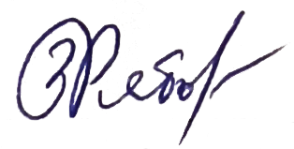 програми «Освітні, педагогічнінауки», докт.пед.наук, професорка		______________З. В. РябоваРівень вищої освітиQF for EHEA – третій цикл, EQF for LLL – 8 рівень;НРК України – 8 рівеньСтупінь, що присвоюєтьсяДоктор філософіїГалузі знань01 Освіта/ПедагогікаСпеціальності011 Освітні, педагогічні наукиОсвітньо-наукова програмаОсвітні, педагогічні наукиОбмеження щодо форм навчанняНемаєОсвітня кваліфікаціяДоктор філософії з освітніх, педагогічних наукКваліфікація в дипломіСтупінь вищої освіти – Доктор філософії Спеціальність – 011 Освітні, педагогічні науки Освітня програма – Освітні, педагогічні наукиОпис предметної областіОсвіта дорослих, післядипломна педагогічна освітаОб’єкт вивчення: концепції, закони, теорії функціонування та розвитку соціально-педагогічних, управлінських систем; закономірності та принципи управління та організації процесів в системі освіти, зокрема в освіті дорослих та післядипломній освіті; вітчизняні та зарубіжні освітні практики підготовки висококваліфікованого фахівця (доктора філософії).Цілі навчання: на основі опанування досягненнями національної і європейської педагогічної науки та ознайомлення з провідними освітніми практиками сформувати у здобувачів певні компетентності, які є достатніми для виконання оригінальних наукових досліджень з науковою новизною, теоретичним, методичним та  практичним значенням;формування та розвиток у майбутніх докторів філософії аксіологічних орієнтацій, професійно-наукової, мовно-комунікативної, цифрової, методологічної культури наукового пошуку; технологічних здатностей, навичок критичного мислення, педагогічної майстерності та інших компетентностей, необхідних для професійної комунікації, наукової та викладацької діяльності, кар’єрного зростання у галузі педагогічної освіти і освіти дорослих з урахуванням загальнолюдських цінностей та етики науковця.Теоретичний зміст предметної області: Прикладні наукові дослідження, що матимуть широке практичне застосування. Методологічні засади та теоретичні основи освітніх/педагогічних наук, досягнення наукових досліджень в галузі управління освітою взагалі й управління розвитком освіти дорослих зокрема, психологічних досліджень та досліджень інших галузей знань, які забезпечують формування загальнонаукову компетентність здобувачів вищої освіти третього рівня зі спеціальності 011 «Освітні, педагогічні науки» й спрямовані на розвиток у здобувачів системного наукового світогляду, загальних та спеціальних компетентностей.Методи, методики та технологіїУспішне застосування теоретичних та емпіричних методів педагогічного дослідження, що взаємодоповнюють один одного. Крім того, сформованість навичок використання проєктних технологій для організації та проведення експерименту та таких емпіричних методів як математична та статистична обробка отриманих експериментальних даних, що здійснюються засобами електронного зв’язку.Інструментарій та обладнання: Вільне володіння та використання:методів теоретичного та емпіричного дослідження, технологій отримання емпіричних даних та методів їх обробки; використання комп’ютерної техніки; мобільних гаджетів;необхідного програмного забезпечення та новітніх цифрових технологій для організації та проведення як навчальних занять так і дисертаційного дослідження;мережевих систем пошуку й обробки інформації; бібліотечних ресурсів, зокрема електронних (зокрема, https://lib.iitta.gov.ua/). Академічні права випускниківМають право на академічну мобільність та можуть продовжити навчання для розвитку і самовдосконалення як в науковій так і в професійній сферах діяльності, а також в інших споріднених галузях наукових знань. Зокрема, мають право на підготовку щодо здобуття ступеня доктора наук; набувати необхідні професійні компетентності в системі післядипломної освіти; опановувати різноманітні освітні програми, брати участь в наукових грантових програмах та подавати на грантові стипендії тощо.На основі двосторонніх договорів між ДЗВО «Університет менеджменту освіти» та закладами освіти країн-партнерів аспіранти (за бажанням) мають доступ до вивчення окремих курсів програми в університетах- партнерах.Працевлаштування випускниківВипускники можуть здійснювати наукову та викладацьку діяльність та обіймати посади відповідно до Класифікатора професій (ДК 003:2010):2310.1 Професор; 2310.1 Доцент; 2310.2 Викладач закладу вищої освіти; 2310.2 Асистент, 2351. Професіонали в галузі методів навчання.Відповідно до Професійного стандарту на групу професій «Викладачі закладів вищої освіти» випускники можуть обіймати такі типові посади: Професор; Доцент; Старший викладач; Викладач; Асистент.Місця працевлаштування. Посади у відділах та лабораторіях наукових установ, профільних кафедрах інститутів, академій, університетів. Відповідні робочі місця (наукові дослідження, педагогічна діяльність) установ та організацій.Інтегральна компетентністьСформована здатність до розв’язання складних завдань педагогічної теорії і практики та дослідницької діяльності в освітній галузі як у процесі навчання так і в процесі подальшої професійної діяльності, що передбачає глибоке переосмислення наявних та створення нових цілісних знань та/або професійної практики в умовах невизначеності.Загальні компетентностіЗК1. Оволодіння загальнонауковою компетентністю, спрямованою на формування системного наукового світогляду, володіння навичками критичного мислення;ЗК2. Здатність до опанування новими знаннями, розуміння предметної області та професійної діяльності, у т.ч. в освіті дорослих, післядипломній освіті й управління освітою, здатність до особистісного та професійного розвитку;ЗК3. Здатність проведення науково-прикладних досліджень на відповідному рівні шляхом пошуку, оброблення та аналізу інформації з різних джерел, зокрема засобами інформаційних та комунікаційних технології, здатність генерувати нові ідеї (креативність);ЗК4. Здатність спілкуватись з представниками інших професійних груп різного рівня (з експертами з інших галузей знань/видів економічної діяльності, науковою спільнотою) під час наукових дискусій та з метою оприлюднення результатів наукових досліджень державною, англійською та/або іншою іноземною мовою, проявляти толерантність та повагу до культурної різноманітності;ЗК5. Здатність розробляти проєкти, управляти ними, оцінювати та забезпечувати якість виконуваних робіт;ЗК6. Здатність діяти автономно, соціально відповідально та свідомо на основі етичних міркувань та академічної доброчесності.Спеціальні (фахові, предметні) компетентностіСК1. Здатність до пошуку, обробки, аналізу та узагальнення інформації для проведення самостійних наукових педагогічних досліджень в освітній галузі, зокрема в галузі освіти дорослих;СК2. Здатність обґрунтовано обирати та використовувати методи та інструменти наукових досліджень в освітній галузі, зокрема в галузі освіти дорослих, із використанням новітніх прикладних програм, комп’ютерних систем та мереж, програмних продуктів у процесі створення нових знань;СК3. Здобуття глибинних знань з педагогіки, зокрема розуміння теоретичних і практичних проблем, історії розвитку та сучасного стану наукових знань в освітній галузі (як вітчизняній так і зарубіжній), критичного аналізу основних концепцій, оволодіння сучасною науковою термінологією та набуття здатності до генерування нових наукових ідей;СК4. Набуття універсальних навичок дослідника в освітній галузі, зокрема в галузі післядипломної освіти: проєктування та оцінювання освітнього контенту, використання ІТ у науковій діяльності, управління науковими проєктами та/або складення пропозицій щодо фінансування наукових досліджень, реєстрації прав інтелектуальної власності;СК5. Здобуття мовних компетентностей, достатніх для представлення та обговорення результатів своєї наукової роботи іноземною мовою (англійською або іншою відповідно до специфіки спеціальності) в усній та письмовій формі, а також для повного розуміння іншомовних наукових текстів з освітніх, педагогічних наук, зокрема в галузі освіти дорослих;СК6. Здатність до впровадження та оприлюднення результатів власних наукових досліджень в галузі освітніх, педагогічних наук.СК7. Здатність здійснювати освітню діяльність, зокрема в галузі освіти дорослих та післядипломній освітіСкладові освітньо-наукової програмиЗагальна кількістьЗагальна кількістьСтруктура, %Складові освітньо-наукової програмикредитів ЄКTCгодинСтруктура, %ОБОВ’ЯЗКОВА СКЛАДОВА45135075% ВИБІРКОВА СКЛАДОВА1545025%ЗАГАЛЬНА КІЛЬКІСТЬ :601800100%Складові освітньо-наукової програмиЗагальна кількістьЗагальна кількістьФорма контролюСкладові освітньо-наукової програмикредитів ЄКTCгодинФорма контролюОБОВ’ЯЗКОВА СКЛАДОВА ОБОВ’ЯЗКОВА СКЛАДОВА ОБОВ’ЯЗКОВА СКЛАДОВА ОБОВ’ЯЗКОВА СКЛАДОВА 1.1. Цикл загальної підготовки1.1. Цикл загальної підготовки1.1. Цикл загальної підготовки1.1. Цикл загальної підготовкиЗП1. Філософія освіти4120ЕкзаменЗП2. Іноземна мова та академічне письмо (англійська мова)6180ЗалікЗП3. Організаційна та проектна дослідницько-інноваційна діяльність в освіті390ЗалікЗП4. Професійна компетентність викладача закладу вищої освіти390ЕкзаменЗП5. Наукові електронні комунікації та відкриті журнальні системи390Залік1.2. Цикл професійної підготовки1.2. Цикл професійної підготовки1.2. Цикл професійної підготовки1.2. Цикл професійної підготовкиПП1. Методологічні засади педагогічних досліджень 390екзаменПП2. Академічна культура в контексті забезпечення якості освіти та наукових досліджень390залікПП3. Методи математичної статистики у науковому педагогічному дослідженні 390залікПП4. Освітня політика та дослідження педагогічних систем і процесів390екзаменПП5. Технологія організації дослідно-експериментальної роботи390залікПП6. Демократичне врядування в системі освіти: досвід ЄС та Україні260залікПП7. Теорія і практика управління освітою 390залікПП8. Сучасне інформаційно-освітнє середовище: засоби розроблення; організація та підтримка діяльності учасників освітнього процесу390екзаменНПП. Науково-педагогічна практика390ЗвітКомплексний екзамен з фахуЕкзаменЗахист дисертаціїПублічний захистВСЬОГО ОБОВ’ЯЗКОВА СКЛАДОВА 45 1350 ВИБІРКОВА СКЛАДОВА*ВИБІРКОВА СКЛАДОВА*ВИБІРКОВА СКЛАДОВА*ВИБІРКОВА СКЛАДОВА*Компонент вільного вибору аспіранта. Вибіркові навчальні дисципліни**Компонент вільного вибору аспіранта. Вибіркові навчальні дисципліни**Компонент вільного вибору аспіранта. Вибіркові навчальні дисципліни**Компонент вільного вибору аспіранта. Вибіркові навчальні дисципліни**ВВ1. 390ЗалікВВ2. 390ЗалікВВ3. 390ЗалікВВ4. 390ЗалікВВ5. 390ЗалікУСЬОГО ВИБІРКОВА СКЛАДОВА :15450РАЗОМ:601800І семестрЗП1ЗП2ПП2ПП4ЗП3ЗП5ЗП5ВВ1ВВ2ІІ семестрЗП1ЗП2ПП2   ПП4   ЗП3        ЗП5   ЗП5   ВВ1   ВВ2ІІІ семестрЗП4ПП1ПП3 ПП5ПП6ВВ3ВВ3ВВ4ВВ5ПП7ПП7ПП8ПП8ІV семестрЗП4ПП1ПП3ПП5ПП6ВВ3ВВ3ВВ4ВВ5ПП8ПП8ПП8V семестрПідготовка до НПППідготовка до НПППідготовка до НППVІ семестрНППФорми атестації здобувачів вищої освітиАтестація здобувачів наукового ступеня доктора філософії здійснюється відповідно до Постанови Кабінету Міністрів України від 6 березня 2019 р. № 167 «Про проведення експерименту з присудження ступеня доктора філософії» та «Положення про порядок захисту дисертацій на здобуття наукового ступеня доктор філософії в разових спеціалізованих учений радах ДЗВО «Університет менеджменту освіти».Атестація здобувачів вищої освіти третього (освітньо-наукового) рівня вищої освіти на здобуття наукового ступеня доктора філософії здійснюється спеціалізованою вченою радою, яка утворена для проведення разового захисту, на підставі публічного захисту наукових досягнень у формі дисертації.Обов’язковою умовою допуску до захисту є успішне виконання аспірантом його індивідуального навчального плану та здачі комплексного екзамену з фаху.Вимоги до заключної кваліфікаційної роботи (за наявності) /дисертаціїВимоги до дисертації. Аспірант зобов’язаний провести власне наукове дослідження, результати якого мають наукову новизну, теоретичне та/або практичне значення, та захистити дисертаційну роботу. Дисертаційні роботи приймаються до розгляду за умови дотримання здобувачем  академічної доброчесності, відповідно до «Положення про академічну доброчесність у ДЗВО «Університет менеджменту освіти» (технічна перевірка дисертації здійснюється за допомогою системи Unichek).Дисертація на правах рукопису оформлюється відповідно до чинних вимог МОН України (Наказ МОН України від 12.01.2017 № 40 «Про затвердження Вимог до оформлення дисертації»).Основні результати дисертаційного дослідження повинні бути висвітлені щонайменше у трьох наукових публікаціях, які розкривають основний зміст дисертації, у числі яких має бути: не менше однієї статті в періодичних наукових виданнях інших держав, які входять до Організації економічного співробітництва та розвитку та/або Європейського Союзу, з наукового напряму, за яким підготовлено дисертацію здобувача. До такої публікації може прирівнюватися публікація у виданнях, включених до переліку наукових фахових видань України з присвоєнням категорії “А”, або в закордонних виданнях, проіндексованих у базах даних Web of Science Core Collection та/або Scopus; у статті в наукових виданнях, включених до переліку наукових фахових видань України з присвоєнням категорії “Б” (замість однієї статті може бути зараховано монографію або розділ монографії, опублікованої у співавторстві). Вимоги до публічного захисту (демонстрації за наявності)Порядок та вимоги до оприлюднення визначаються Національним агентством із забезпечення якості вищої освіти, шляхом оприлюднення повного обсягу дисертаційної роботи на офіційному сайті ДЗВО «Університет менеджменту освіти» НАПН України.Стан готовності дисертації аспіранта до захисту визначається науковим керівником (або консенсусним рішенням двох керівників). Науковий керівник готує висновок з оцінкою роботи здобувача у процесі підготовки ним дисертації та виконання індивідуальних планів навчальної і наукової роботи, який засвідчує ступінь готовності дисертації аспіранта  до захисту, а також оформлення дисертації та результати перевірки роботи на дотримання академічної доброчесності, що особисто засвідчує у наданому висновку. Висновок наукового керівника завіряється, з обов’язковим проставленням дати. Відділ аспірантури надає аспіранту академічну довідку.Подання дисертації для попередньої експертизи. Здобувач ініціює проведення попередньої експертизи дисертації, звернувшись із письмовою заявою щодо підготовки висновку на ім'я голови вченої ради Університету, де виконувалась дисертаційна робота. Вчена рада Університету призначає двох рецензентів для підготовки висновку про наукову новизну, теоретичне та практичне значення результатів дисертації та визначає фахову кафедру (кафедри) для проведення фахового (міжкафедрального) семінару. Експертиза дисертації проводиться упродовж двох місяців із дня надходження заяви здобувача до Вченої ради Університету. Рецензенти розглядають дисертацію та наукові публікації здобувача і за результатами фахового семінару готують висновок про наукову новизну, теоретичне та практичне значення результатів дисертації, в якому також зазначається інформація про відповідність дисертації вимогам п.10 Постанови Кабінету Міністрів України «Про проведення експерименту з присудження ступеня доктора філософії», кількість наукових публікацій, повноту опублікування результатів дисертації та особистий внесок здобувача до всіх наукових публікацій, виконаних у співавторстві. За наявності позитивних висновків наукового керівника та фахового семінару про наукову новизну, теоретичне та практичне значення результатів дисертації здобувач подає заяву на ім'я голови Вченої ради Університету щодо утворення разової спеціалізованої ради для проведення захисту дисертації. Склад Ради – голова, два рецензенти, два опоненти – визначається Вченою радою Університету та на підставі клопотання Університету затверджується МОН України. Після проходження відповідних процедур здобувачі вищої освіти ступеня доктора філософії захищають дисертації у разовій спеціалізованій вченій раді. Після набрання чинності наказу МОН України про затвердження рішення разової спеціалізованої вченої ради Університету про присудження ступеня доктора філософії (розміщується на офіційному веб-сайті МОН України Наказ про затвердження рішення).Учений секретар Університету, на підставі Наказу МОН України, готує документи про видачу диплома доктора філософії на Вчену раду Університету. Вчена рада Університету ухвалює рішення про видачу диплома доктора філософії, яке затверджується наказом ректора Університету та оприлюднюється на офіційному веб-сайті Університету.ДЗВО «Університет менеджменту освіти» НАПН України видає диплом доктора філософії державного зразка.Вимоги до атестації докторів філософії розміщено на офіційному сайті ДЗВО «Університет менеджменту освіти» НАПН України (лінк: http://umo.edu.ua/etapi-atestaciji-doktoriv-filosofiji).Політика щодо забезпечення якостіЗабезпечення якості в ДЗВО «Університет менеджменту освіти» НАПН України визначається внутрішніми нормативними документами. Зокрема, це: «Положення про систему внутрішнього забезпечення якості освітньої діяльності та якості вищої освіти у ДЗВО «Університет менеджменту освіти»; «Порядок проведення внутрішніх аудитів системи забезпечення якості та здійснення коригувальних і запобіжних дій у ДЗВО «Університет менеджменту освіти»; «Положення про моніторинг якості освітньої діяльності та якості вищої освіти здобувачів першого (бакалаврського), другого магістерського), третього (наукового) рівнів, слухачів підвищення кваліфікації У ДЗВО «Університет менеджменту освіти».Система забезпечення якості освітньої діяльності та якості вищої освіти Університету складається з: стратегії розвитку ДЗВО «Університет менеджменту освіти» до 2024 року; системи внутрішнього забезпечення якості; системи зовнішнього забезпечення якості.Система внутрішнього забезпечення якості передбачає розроблення внутрішніх стандартів з: політики щодо забезпечення якості; розроблення і затвердження програм; студентоцентрованого навчання, викладання та оцінювання; зарахування, досягнення, визнання та атестація здобувачів вищої освіти; щорічного оцінювання науково-педагогічних і педагогічних працівників закладу вищої освіти та регулярного оприлюднення результатів таких оцінювань; забезпечення підвищення кваліфікації педагогічних, наукових і науковопедагогічних працівників; навчальних ресурсів і підтримки здобувачів вищої освіти; інформаційного менеджменту; публічної інформації; поточного моніторингу і періодичного перегляду програм; ефективної системи запобігання та виявлення академічного плагіату у наукових працях працівників Університету і здобувачів вищої освіти;- циклічного зовнішнього забезпечення якості.Система зовнішнього забезпечення якості складається з: стандартів вищої освіти для кожного рівня вищої освіти у межах кожної спеціальності відповідно до Національної рамки кваліфікацій; ліцензійних умов провадження освітньої діяльності Університету; акредитаційних вимог проведення освітньої діяльності Університету; вимог державної атестації щодо набутих компетентностей випускників; стандартів співпраці з роботодавцями щодо забезпечення конкурентноспроможного рівня підготовки фахівців; світового та національного рейтингового оцінювання діяльності Університету.Забезпечення якості розроблення, затвердження та оновлення освітніх програм.Систематичне оновлення освітніх програм здійснюється згідно з чинними нормативними внутрішніми документами в ДЗВО «Університет менеджменту освіти». Зміст освітніх програм оновлюється на основі аналізу рівня задоволеності освітніх потреб здобувачів вищої освіти виявлених під час моніторингу: гнучкість індивідуальної траєкторії навчання; дотримання академічних свобод в освітньому процесі; задоволеності якістю освітньої програми, тощо. Освітні програми оновлюються: щорічно за результатами моніторингу та на основі завершення циклу ОП підготовки здобувачів вищої освіти відповідного рівня вищої освіти.Крім того, зміст освітньо-наукової програми узгоджується із освітніми запитами стейкхолдерів: стану формування інтегральної компетентності, рівня сформованості загальних та фахових компетентностей, інших навичок, зокрема, Soft і Hard Skills та Digitalskills.Забезпечення зарахування, досягнення, визнання та атестація здобувачівАтестація здійснюється на підставі результатів навчання випускників шляхом складання комплексного іспиту з фаху (спеціальності 011 – Освітні, педагогічні науки) та захисту дисертаційної роботи доктора філософії.Вимоги до комплексного екзамену з фаху за спеціальністю. Комплексний екзамен передбачає виконання кваліфікаційних завдань за спеціальністю 011 – Освітні, педагогічні науки і є адекватною формою кваліфікаційних випробувань, яка об’єктивно і надійно визначає рівень професійної та наукової підготовки випускників аспірантури. Програма комплексного екзамен містить обов’язковий і варіативний модулі. Обов’язковий модуль охоплює теоретичні та методологічні аспекти сучасної психології, оволодіння методологією та методикою джерелознавчого дослідження, оволодіння сучасною вітчизняною та зарубіжною практикою з напряму дослідження, а варіативний модуль стосується наукових та практичних аспектів відповідно до обраного напряму дисертаційної роботи.Комплексний екзамен складається з виконання теоретичного і практичного (аналітичного) завдань: теоретичне завдання передбачає письмову відповідь на питання, які стосуються сучасних проблем освітньої наукової галузі і дає можливість оцінити програмні результати навчання: знання, (питання включають обов’язковий і варіативний модулі програми);практичне (аналітичне) завдання передбачає науковий пошук у межах чітко окресленої проблеми, за результатами якого формується розгорнута аналітична записка (відповідно до напряму дослідження) і дає можливість оцінити програмні результати навчання: уміння, комунікацію, автономність і відповідальність.Результати опанування освітньо-наукової програми аспіранта оцінюють за 100-бальною шкалою. Форми контролю – екзамен або залік. При оформленні документів за екзаменаційну сесію використовується таблиця відповідності оцінювання знань аспірантів за різними системами.Забезпечення якості студентоцентрованого освітнього процесуЯкість студентоцентрованого освітнього процесу забезпечується під час планування, розподілі та наданні навчальних ресурсів і забезпечення підтримки здобувачів вищої освіти. Гнучкість навчального плану підготовки здобувачів та формування індивідуальної траєкторії навчання кожного здобувача передбачає  враховування освітніх потреб та індивідувальних особливостей контингенту здобувачів, наприклад, з особливими потребами, з досвідом професійної діяльності та без досвіду та ін. Крім того, провідним є те, що організація освітнього процесу підготовки здобувачів третього (освітньо-наукового) рівня вищої освіти спирається на принцип студентоцентрованого навчання. Зазначене відображається в індивідуальному плані аспіранта.Забезпечення якості науково-педагогічних працівниківВідповідно до внутрішніх нормативних документів Університету, науково-педагогічні працівники підвищують кваліфікацію за різними формами, видами, необхідною кількістю кредитів та у різних суб'єктів підвищення кваліфікації. На кафедрах відстежується процес підвищення кваліфікації як за тематикою навчальних дисциплін, що викладає науково-педагогічний працівник так і для набуття додаткового досвіду для виконання завдань та обов’язків у межах спеціальності та/або професії, та/або займаної посади. Наприклад, формування та розвиток цифрової культури дослідника, управлінської компетентності, комунікаційних навичок, медійної грамотності тощо.Крім того, відповідно до «Положення про рейтингову систему оцінки діяльності науково-педагогічних працівників та структурних підрозділів державного вищого навчального закладу «Університет менеджменту освіти» відбувається щорічне рейтингове оцінювання діяльності науково-педагогічних працівників, яке здійснюється за рахунок використання механізмів оцінювання та самооцінювання як професійної активності науково-педагогічного працівника так і результативності професійної діяльності за напрямами: навчальна, наукова, методична, організаційна діяльність. Підсумки рейтингового оцінювання узагальнюються кафедрами та створюється рейтингова комісія й за результатами її діяльності рейтинг оприлюднюється на засіданнях вчених рад інститутів та Університету.Ресурсне забезпечення освітнього процесу (навчальні ресурси та підтримка здобувачів вищої освіти)Університет має необхідне ресурсне забезпечення освітнього процесу як для очного навчання аспірантів так і для навчання засобами електронного зв’язку.В освітньому процесі використовуються сучасні технічні засоби: аудіо-, відео- та комп’ютерна техніка (кабінети обладнані мультимедійними проекторами, мультимедійними та інтерактивними дошками).В Університеті освітній процес, що організований засобами е-зв’язку здійснюється на платформах ВВВ (лінк: https://bbb.uem.edu.ua/) – для проведення занять в режимі реального часу та на платформі Українського відкритого університету післядипломної освіти (УВУПО) – першого в Україні самоврядного (автономного) закладу освіти типу розподіленого університету (лінк: http://uvu.org.ua/) для проведення занять в дистанційному режимі. Інформаційне забезпечення (інформаційний менеджмент)Університет має сучасний інформаційний простір та має публічні відкриті зони WiFi, що забезпечують аспірантам вільний доступ до Інтернету. Зокрема, бібліотека Університету має таку зону, крім того, вона має електронний каталог навчальної та довідкової літератури та має їх оцифровані примірники.На офіційному сайті Університету розміщено науково-методичні наробітки науково-педагогічних працівників. Усі напрацювання та необхідні джерела для проведення наукового дослідження аспіранти можуть знайти в е-бібліотеці Національної академії педагогічних наук України (https://lib.iitta.gov.ua/).Публічність інформації про освітні програми, освітню, наукову діяльністьІнформація про освітні програми, освітню, наукову діяльність представлена на офіційному сайті Університету. Зокрема, для аспірантів актуальна та достовірна інформація представлена в розділі «Аспірантам і докторантам» (лінк: http://umo.edu.ua/postgraduate-postdoctoral)Також ДЗВО «Університет менеджменту освіти» надає публічну інформацію, керуючись Законом України «Про доступ до публічної інформації».Забезпечення академічної доброчесностіЗабезпечення академічної доброчесності в ДЗВО «Університет менеджменту освіти» здійснюється відповідно до «Положення про академічну доброчесність у ДЗВО «Університет менеджменту освіти». Положення регулює якість і дотримання етичних вимог науково-педагогічними, педагогічними працівниками, здобувачами вищої освіти. Положення визначає та утверджує основні пріоритетні принципи і цінності внутрішнього забезпечення якості вищої освіти, дотримання яких представниками академічної спільноти Університету є необхідною умовою створення сприятливого освітнього середовища, обміну знаннями та їх примноження, упровадження інновацій,інтелектуального розвитку здобувачів вищої освіти,  науково-педагогічних, педагогічних працівників тощо.Перевірка наукових праць науково-педагогічних працівників Університету та здобувачів вищої освіти здійснюється за допомогою online-сервісу Unicheck, що використовується в Університеті на підставі Ліцензійного Договору.Класифікація компетентностей за НРКЗнанняУмінняКомунікаціяАвтономія та відповідальністьПерелік компетентностейЗН1 Концептуальні та методологічні знання в галузі чи на межі галузей знань або професійної діяльностіУМ1.Спеціалізовані уміння/навички і методи, необхідні для розв’язання значущих проблем у сфері професійної діяльності, науки та/або інновацій, розширення та переоцінки вже існуючих знань і професійної практикиУМ2. Започаткування, планування, реалізація та коригування послідовного процесу ґрунтовного наукового дослідження з дотриманням належної академічної доброчесностіУМ3.Критичний аналіз, оцінка і синтез нових та комплексних ідейК1.Вільне спілкування з питань, що стосуються сфери наукових та експертних знань, з колегами, широкою науковою спільнотою, суспільством у ціломуК2. Використання академічної української та іноземної мови у професійній діяльності та дослідженняхАВ1.Демонстрація значної авторитетності, інноваційність, високий ступінь самостійності, академічна та професійна доброчесність, постійна відданість розвитку нових ідей або процесів у передових контекстах професійної та наукової діяльностіАВ2. Здатність до безперервного саморозвитку та самовдосконаленняЗагальні компетентностіЗагальні компетентностіЗагальні компетентностіЗагальні компетентностіЗагальні компетентностіЗН1УМ1К2АВ2ЗН1УМ1АВ1ЗН1УМ2АВ1, АВ2УМ3К1, К2АВ1УМ3К1, К2АВ1УМ2К1, К2АВ1, АВ2Спеціальні (фахові) компетентностіСпеціальні (фахові) компетентностіСпеціальні (фахові) компетентностіСпеціальні (фахові) компетентностіСпеціальні (фахові) компетентностіЗН1УМ1К1АВ1, АВ2ЗН1УМ1, УМ2,УМ3АВ2ЗН1УМ1, УМ2АВ2ЗН1УМ1, УМ2, УМ3АВ1, АВ2К1, К2АВ2УМ2К1, К2АВ1ЗН1УМ1, УМ3К1, К2АВ1, АВ2Програмнірезультати навчанняЗагальні КомпетентностіЗагальні КомпетентностіЗагальні КомпетентностіЗагальні КомпетентностіЗагальні КомпетентностіЗагальні КомпетентностіСпеціальні (фахові) компетентностіСпеціальні (фахові) компетентностіСпеціальні (фахові) компетентностіСпеціальні (фахові) компетентностіСпеціальні (фахові) компетентностіСпеціальні (фахові) компетентностіСпеціальні (фахові) компетентностіНавчальна дисциплінаНаукова робота з керівникомПрограмнірезультати навчання1234561234567Навчальна дисциплінаНаукова робота з керівником1РН 1. Формувати системний науковий світогляд, володіти сучасними теоріями і концепціями в галузі освітніх, педагогічних наук, зокрема в галузі освіти дорослих.++++++++ЗП1; ЗП4; ПП1, ПП42РН 2. Організовувати та проводити оригінальні наукові дослідження в галузі освітніх, педагогічних наук на відповідному фаховому рівні, досягати наукових результатів, що створюють нові знання для розв’язання актуальних проблем теорії та практики.++++++++++ЗП1; ЗП3; ПП1; ПП5 +3РН 3. Демонструвати навички самостійного виконання наукового дослідження, критичного мислення, відкритості до нових знань, оцінювати результати автономної роботи і нести відповідальність за особистий професійний розвиток та навчання інших..+++++++++ ПП2; ПП3; ПП5;  ПП8;НПП+4РН 4. Ініціювати, розробляти та реалізовувати проєкти в галузі освітніх, педагогічних наук, зокрема в галузі освіти дорослих, управляти ними та здійснювати пошук партнерів для їх реалізації.++++++++++++ЗП3; ЗП5; ПП4; ПП6; ПП7; ПП8+5РН 5. Застосовувати науково-педагогічні, управлінські технології, формулювати зміст, цілі навчання, способи їх досягнення, форми контролю, нести відповідальність за ефективність освітнього процесу.++++++++ЗП4; ПП2; ПП4; ПП7;НПП+6РН 6. Демонструвати навички наукової комунікації, міжнародного співробітництва, представляти широкій науковій спільноті та громадськості в галузі освітніх, педагогічних наук, зокрема в галузі освіти дорослих державною та іноземними мовами в усній та письмовій формі.+++++++++++ЗП2; ЗП3; ЗП5; ПП2; ПП6; ПП8+7РН 7. Здійснювати критичний аналіз, узагальнювати результати наукових досліджень, формулювати та обґрунтовувати висновки і пропозиції щодо розвитку концептуальних і методологічних знань в галузі освітніх, педагогічних наук, зокрема в галузі освіти дорослих.+++++++++++ЗП1; ПП1; ПП3; ПП5; ПП6+8РН 8. Обирати та використовувати загальнонаукові та спеціальні методи наукових досліджень в галузі освітніх, педагогічних наук, зокрема в галузі освіти дорослих, зокрема з використанням сучасних методів та технологій обробки інформації.+«+++++++ЗП1; ЗП4; ПП1; ПП3+9РН 9. Здійснювати апробацію та впровадження результатів власних наукових досліджень в галузі освітніх, педагогічних наук, зокрема в галузі освіти дорослих.++++++++++ЗП2; ЗП3; ЗП5; ПП3; ПП5; НПП+10РН 10. Діяти на основі етичних міркувань та академічної доброчесності в процесі проведення наукових досліджень, оприлюднення результатів та їх впровадження.+++++++ЗП1; ЗП4; ПП2; ПП4 +11РН 11. Застосовувати навички лідерства, тайм-менеджменту та проєктної діяльності для підготовки дисертаційного дослідження й створювати обґрунтовані та достовірні нові знання через оригінальні дослідження, якість яких відповідає чинним вимогам, що висуваються до наукового дослідження.++++++++ЗП3; ПП2; ПП6; ПП7+12РН 12. Здатність до моделювання процесу розв’язання наукової проблеми й оформлювати математичні та комп’ютерні моделі, застосовувати статистичні методи для обробки та аналізу отриманих показників зміни стану об’єкту (предмету) дослідження у галузі освітніх, педагогічних наук, зокрема в галузі освіти дорослих.+++++++++ПП3; ПП4; ПП6+13РН 13. Уміти адаптувати теоретичні знання до власного наукового дослідження шляхом генезису наукової думки у освітніх, педагогічних наук, зокрема в галузі освіти дорослих.++++++++ЗП1; ЗП4; ПП1; ПП4; НПП+14РН.14. Уміти використовувати технології управління змінами та менеджменту знань щодо генерування й обґрунтування найдоцільніших шляхів наукового пошуку.++++++++ПП4; ПП5; ПП6; ПП7+15РН 15. Уміти застосовувати ІТ- технології для наукового пошуку та створення ефективної наукової комунікації.+++++++++ЗП3; ЗП5; ПП8; НПП+